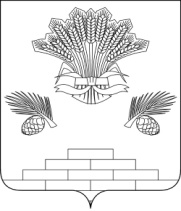 АДМИНИСТРАЦИЯ ЯШКИНСКОГО МУНИЦИПАЛЬНОГО ОКРУГАПОСТАНОВЛЕНИЕот «07» декабря 2022г. № 1260-п       Яшкинский муниципальный округО передаче на праве оперативного управления муниципальному бюджетному общеобразовательному учреждению «Основная  общеобразовательная школа № 4 Яшкинского муниципального округа» муниципального имущества	Руководствуясь статьями 215, 296 и 299 Гражданского Кодекса Российской Федерации, Положением «О порядке управления и распоряжения муниципальной собственностью Яшкинского муниципального района», утвержденного решением Яшкинского районного Совета народных депутатов  от 25.03.2011 № 271-р, Уставом Яшкинского муниципального округа, администрация Яшкинского муниципального округа постановляет:		1. Передать на праве оперативного управления муниципальному бюджетному общеобразовательному учреждению «Основная общеобразовательная школа № 4  Яшкинского муниципального округа» муниципальное имущество согласно приложению к настоящему постановлению. 		2. Передачу вышеуказанного имущества оформить актом приема-передачи. 3. Контроль за исполнением настоящего постановления возложить на начальника МКУ «Управление имущественных отношений» - заместителя   главы Яшкинского муниципального округа Э.Г. Рыльцева.   		4. Настоящее постановление вступает в силу с момента подписания.И.п. главы Яшкинскогомуниципального  округа                                                                А.А. Юрманов                                                                                                         Приложениек постановлению администрации Яшкинского муниципального округа от «07» декабря 2022  №  1260-п Перечень муниципального имущества, передаваемого в оперативное управление МБОУ «ООШ № 4 ЯМО»  Начальник МКУ «Управление имущественных  отношений» - заместитель главы Яшкинского  муниципального округа                                                                        Э.Г. РыльцевНаименование имущества Коли-чество,экз.Первоначальная /остаточная стоимостьна 03.06.2022,     руб.Шкаф телекоммуникационный, тип 2 (код КТРУ – 26.30.30.000-00000011)137 533,03/37 533,03Коммутационная панель, тип 111 352,22/1 352,22Источник бесперебойного питания, тип 2 (код КТРУ – 26.20.40.110-00000001)146 326,39/46 326,39Сервисный маршрутизатор  116 325,95/16 325,95Точка доступа, тип 1(код КТРУ – 26.30.11.120-00000015)18500 504,22/500 504,22Видеокамера, тип 1 (уличная)268 297,62/68 297,62Видеокамера, тип 2 (внутриобъектовая)268 297,62/68 297,62Видеорегистратор/сервер видеонаблюдения113 060,43/13 060,43Коммутатор, тип 1(код КТРУ – 26.30.11.110-00000041)280 195,54/80 195,54Итого:29831 893,02/831 893,02